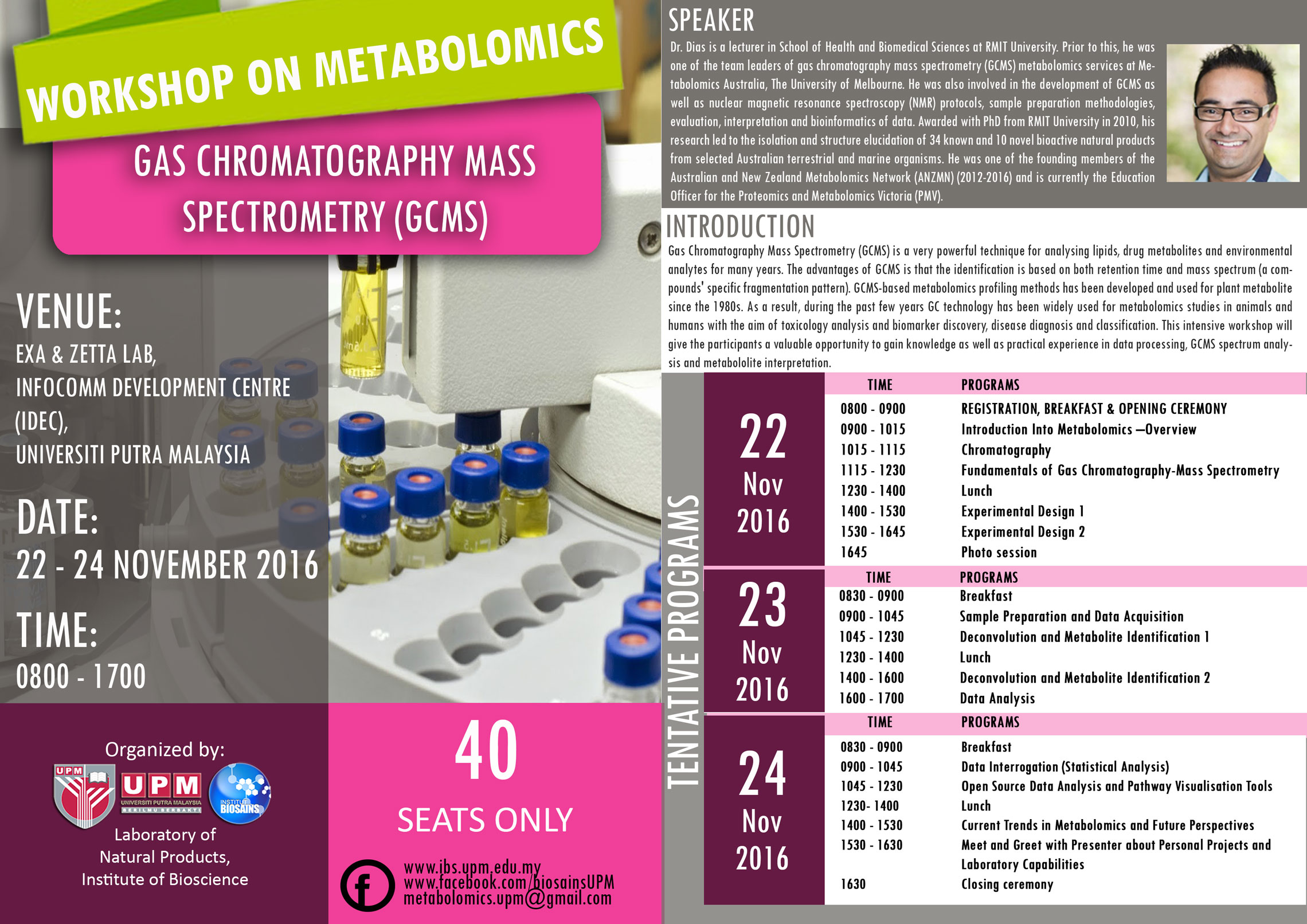 Registration form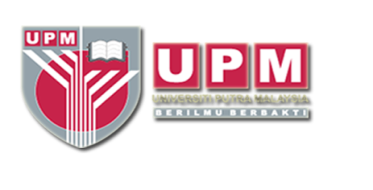 PARTICIPANT DETAILS:(Please type or write your particulars in BLOCK letters and tick as ‘√’ appropriate)Signature: _______________________                                             Date: _____________________________________Please submit the completed registration form and the proof of payment to:The SecretariatWORKSHOP ON METABOLOMICS: GCMS 2016
Laboratory of Natural Products,
Institute of Bioscience, Universiti Putra Malaysia,43400 UPM Serdang, Selangor, Malaysia.Fax: +603-89472218E-mail: metabolomics.upm@gmail.comName:Organization:Job title: Prof.            Assoc. Prof.               Dr.               Mr.               Mrs.              Ms.  Prof.            Assoc. Prof.               Dr.               Mr.               Mrs.              Ms.  Prof.            Assoc. Prof.               Dr.               Mr.               Mrs.              Ms.  Prof.            Assoc. Prof.               Dr.               Mr.               Mrs.              Ms.  Prof.            Assoc. Prof.               Dr.               Mr.               Mrs.              Ms.  Prof.            Assoc. Prof.               Dr.               Mr.               Mrs.              Ms. Affiliation:Mailing Address:Mailing Address:Contact Number :OfficeMobileFaxE-mail:Vegetarian:  Yes                No  Yes                No  Yes                No  Yes                No  Yes                No  Yes                NoRegistration fee:All rate:  RM1400 + 6% GST (RM84.00)Modes of Payment:Bank draft/cheque must be made to: BENDAHARI UNIVERSITI PUTRA MALAYSIAPayment Reference: WOM-GCMS2016 and Participant's Full Name.Electronic Funds Transfer (EFT) – FOR LOCAL PARTICIPANTS ONLYBeneficiary Name: KIRA-KIRA AM UPMBank Name: CIMB BankBank Address: CIMB UPM Branch, 43400 UPM Serdang, Selangor Malaysia Account No. : 1215-0005004-05-0SWIFT Code: CIBBMYKLCashNotes:No refund for cancellation.Please email or fax the complete registration form together with the undertaking letter (cheque/LO) or payment proof (EFT) before
4 NOVEMBER 2016.All rate:  RM1400 + 6% GST (RM84.00)Modes of Payment:Bank draft/cheque must be made to: BENDAHARI UNIVERSITI PUTRA MALAYSIAPayment Reference: WOM-GCMS2016 and Participant's Full Name.Electronic Funds Transfer (EFT) – FOR LOCAL PARTICIPANTS ONLYBeneficiary Name: KIRA-KIRA AM UPMBank Name: CIMB BankBank Address: CIMB UPM Branch, 43400 UPM Serdang, Selangor Malaysia Account No. : 1215-0005004-05-0SWIFT Code: CIBBMYKLCashNotes:No refund for cancellation.Please email or fax the complete registration form together with the undertaking letter (cheque/LO) or payment proof (EFT) before
4 NOVEMBER 2016.All rate:  RM1400 + 6% GST (RM84.00)Modes of Payment:Bank draft/cheque must be made to: BENDAHARI UNIVERSITI PUTRA MALAYSIAPayment Reference: WOM-GCMS2016 and Participant's Full Name.Electronic Funds Transfer (EFT) – FOR LOCAL PARTICIPANTS ONLYBeneficiary Name: KIRA-KIRA AM UPMBank Name: CIMB BankBank Address: CIMB UPM Branch, 43400 UPM Serdang, Selangor Malaysia Account No. : 1215-0005004-05-0SWIFT Code: CIBBMYKLCashNotes:No refund for cancellation.Please email or fax the complete registration form together with the undertaking letter (cheque/LO) or payment proof (EFT) before
4 NOVEMBER 2016.All rate:  RM1400 + 6% GST (RM84.00)Modes of Payment:Bank draft/cheque must be made to: BENDAHARI UNIVERSITI PUTRA MALAYSIAPayment Reference: WOM-GCMS2016 and Participant's Full Name.Electronic Funds Transfer (EFT) – FOR LOCAL PARTICIPANTS ONLYBeneficiary Name: KIRA-KIRA AM UPMBank Name: CIMB BankBank Address: CIMB UPM Branch, 43400 UPM Serdang, Selangor Malaysia Account No. : 1215-0005004-05-0SWIFT Code: CIBBMYKLCashNotes:No refund for cancellation.Please email or fax the complete registration form together with the undertaking letter (cheque/LO) or payment proof (EFT) before
4 NOVEMBER 2016.All rate:  RM1400 + 6% GST (RM84.00)Modes of Payment:Bank draft/cheque must be made to: BENDAHARI UNIVERSITI PUTRA MALAYSIAPayment Reference: WOM-GCMS2016 and Participant's Full Name.Electronic Funds Transfer (EFT) – FOR LOCAL PARTICIPANTS ONLYBeneficiary Name: KIRA-KIRA AM UPMBank Name: CIMB BankBank Address: CIMB UPM Branch, 43400 UPM Serdang, Selangor Malaysia Account No. : 1215-0005004-05-0SWIFT Code: CIBBMYKLCashNotes:No refund for cancellation.Please email or fax the complete registration form together with the undertaking letter (cheque/LO) or payment proof (EFT) before
4 NOVEMBER 2016.All rate:  RM1400 + 6% GST (RM84.00)Modes of Payment:Bank draft/cheque must be made to: BENDAHARI UNIVERSITI PUTRA MALAYSIAPayment Reference: WOM-GCMS2016 and Participant's Full Name.Electronic Funds Transfer (EFT) – FOR LOCAL PARTICIPANTS ONLYBeneficiary Name: KIRA-KIRA AM UPMBank Name: CIMB BankBank Address: CIMB UPM Branch, 43400 UPM Serdang, Selangor Malaysia Account No. : 1215-0005004-05-0SWIFT Code: CIBBMYKLCashNotes:No refund for cancellation.Please email or fax the complete registration form together with the undertaking letter (cheque/LO) or payment proof (EFT) before
4 NOVEMBER 2016.Deadline for Registration:28 OCTOBER 2016 or immediately after 40 seats were booked(which come first)28 OCTOBER 2016 or immediately after 40 seats were booked(which come first)28 OCTOBER 2016 or immediately after 40 seats were booked(which come first)28 OCTOBER 2016 or immediately after 40 seats were booked(which come first)28 OCTOBER 2016 or immediately after 40 seats were booked(which come first)28 OCTOBER 2016 or immediately after 40 seats were booked(which come first)Deadline for Payment:4 NOVEMBER 20164 NOVEMBER 20164 NOVEMBER 20164 NOVEMBER 20164 NOVEMBER 20164 NOVEMBER 2016